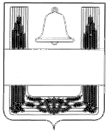 СОВЕТ ДЕПУТАТОВ СЕЛЬСКОГО ПОСЕЛЕНИЯНОВО-ДУБОВСКИЙ СЕЛЬСОВЕТ ХЛЕВЕНСКОГОМУНИЦИПАЛЬНОГО РАЙОНА  ЛИПЕЦКОЙ ОБЛАСТИРОССИЙСКОЙ ФЕДЕРАЦИИДвадцать первая сессия шестого созываРешение14 февраля 2022 года                       с. Новое Дубовое                                        №54О внесении изменений в Положение «Об оплате труда работников органов местного самоуправления, замещающих должности, не являющиеся муниципальными должностями муниципальной службы сельского поселения»Рассмотрев представленный главой администрации сельского поселения Ново-Дубовский  сельсовет Хлевенского муниципального района проект «Изменений в Положение «Об оплате труда работников органов местного самоуправления, замещающих должности, не являющиеся муниципальными должностями муниципальной службы сельского поселения», принятое Советом депутатов сельского поселения  Ново-Дубовский  сельсовет Хлевенского муниципального района от 16.11.2010 г. №35 (с изменениями от 20.04.2018 г. №85, от 24.01.2019 г. №107), от 14.03.2019г. №102), в соответствии с Уставом сельского поселения Ново-Дубовский сельсовет Хлевенского муниципального района, учитывая решение постоянных депутатских комиссий, Совет депутатов РЕШИЛ:1. Принять «Изменения в Положение «Об оплате труда работников органов местного самоуправления, замещающих должности, не являющиеся муниципальными должностями муниципальной службы сельского поселения», утвержденное решением Совета депутатов сельского поселения Ново-Дубовский сельсовет  Хлевенского муниципального района 16.11.2010 г. №35 (с изменениями от 20.04.2018 г. №85, от 24.01.2019 г. №107), от 14.03.2019г. №102) (прилагаются).2. Направить «Изменения в Положение «Об оплате труда работников органов местного самоуправления, замещающих должности, не являющиеся муниципальными должностями муниципальной службы сельского поселения» главе сельского поселения для подписания и официального обнародования.3.Настоящее решение вступает в силу со дня его принятия.Председатель Совета депутатов сельского поселения                                              Ново-Дубовский  сельсовет                                                                  С.А БолотовПриложение к решению Совета депутатов сельского поселения Ново-Дубовский  сельсовет Хлевенского муниципального района «О внесении изменений в Положение «Об оплате труда работников органов местного самоуправления, замещающих должности, не являющиеся муниципальными должностями муниципальной службы сельского поселения»Изменения в Положение «Об оплате труда работников органов местного самоуправления, замещающих должности, не являющиеся муниципальными должностями муниципальной службы сельского поселения»Статья 1. Внести в Положение «Об оплате труда работников органов местного самоуправления, замещающих должности, не являющиеся муниципальными должностями муниципальной службы района»,  принятое решением Совета депутатов сельского поселения Ново-Дубовский  сельсовет Хлевенского муниципального 16.11.2010 г. №35 (с изменениями от 20.04.2018 г. №85, от 24.01.2019 г. №107), от 14.03.2019г. №102) следующие изменения:1).Приложение 1и 1.1.  изложить в новой редакции:Размеры должностных окладов работников осуществляющих функции документационного и хозяйственного обеспечения деятельности органов местного самоуправления районаСтатья 2.Настоящие изменения вступают в силу с 1января  2022 года.Глава администрации сельского поселения                                                                 Ново-Дубовский сельсовет                                                                        О.И БерезневаНаименование должностейДолжностной оклад (руб. в месяц)Инспектор по земле 6127